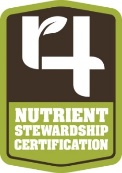 4R Nutrient Stewardship Certification Program v. 2.5Grower Customer Signature Sheet – TEMPLATEGrower Signature:______________________________________	Date:__________3.7.2 I or another Certified Professional (i.e.; CCA, CPAg, TSP) has reviewed and approved all nutrient recommendations for this grower.Certified Professional Signature: _______________________________________           Date: __________NEW SIGNATURE SHEET IS REQUIRED FOR EACH GROWER CUSTOMER EVERY THREE YEARSReq. No.StatementGrower Customer InitialsSignature Needed in Year of Program3.1.4I have received and/or reviewed the following records, as applicable, from my Nutrient Service Provider: soil test results, field maps, nutrient recommendations, and nutrient application rates applied.__________13.4.1I have reviewed my crop yield goals with my nutrient service provider.__________13.5.5To help maximize economic benefit of your phosphorous fertilizer investment while reducing phosphorous runoff that contributes to algae blooms in Lake Erie, we recommend phosphorous injection, subsurface banding, or broadcasting with immediate incorporation as preferred placement methods, unless conditions exist in requirement 3.5.6. __________13.5.6Broadcast phosphorous applications without incorporation within 24 hours are not recommended unless: a) The field has been in continuous no-till for at least three years, or b) Has a cover crop growing or growing, or c) The risk of phosphorous loss to surface waters has been              demonstrated to be low, according to NRCS-approved phosphorous index risk assessment procedure. __________13.5.8Phosphorous and nitrogen applications are neither made nor recommended on frozen or snow covered ground.  __________13.5.12If urea is broadcast and not incorporated within 24 hours, it is recommended to be applied with a urease inhibitor.  __________13.6.2My nutrient service provider discussed with me my farm's sensitive areas (e.g., tile inlets, well heads, gullies, and water bodies) and how nutrients will be spread near these areas.  I have disclosed presence of sensitive area to the nutrient service provider.__________13.7.1I have reviewed and agree with the nutrient recommendations provided by nutrient service provider.__________11.3.1I have received informational materials on 4R Nutrient Stewardship.__________21.3.2A 4R Nutrient Stewardship training session was made available to me by my Nutrient Service Provider.__________23.5.13Discussion with grower customers on nitrogen management include options of split application, nitrification inhibitors, and slow release technologies.__________22.1.3I support 4R Nutrient Stewardship. __________33.5.7Broadcast applications of phosphate without immediate incorporation are neither made nor recommended unless NOAA forecast indicates less than a 50% chance of rainfall event involving more than an inch of rain beginning in the next 12 hours.  __________3